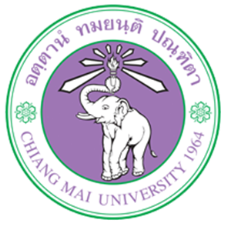 หนังสือยืนยันรับทุนพัฒนานักวิจัยรุ่นกลาง มหาวิทยาลัยเชียงใหม่
ประจำปี พ.ศ. 2566ข้าพเจ้า											ตำแหน่ง				สังกัด(คณะ/สถาบัน)				มหาวิทยาลัยเชียงใหม่ขอยืนยันรับทุนพัฒนานักวิจัยรุ่นกลาง มหาวิทยาลัยเชียงใหม่ ประจำปี พ.ศ. 2566 เพื่อดำเนินโครงการวิจัย เรื่อง “																								”ในวงเงิน				บาทข้าพขอรับรองว่า โครงการวิจัยนี้ (ให้ใส่เครื่องหมาย )ไม่ได้รับการสนับสนุนจากทุนอื่นไม่ได้คัดลอกผลงานของผู้อื่น (Plagiarism)ไม่ได้คัดลอกผลงานของตนเอง (Self-plagiarism)ทั้งนี้ โครงการวิจัยที่ได้รับทุนต้องไม่ได้รับการสนับสนุนจากทุนอื่น ไม่ได้คัดลอกผลงานของผู้อื่น (Plagiarism) และไม่ได้คัดลอกผลงานของตนเอง (Self-plagiarism)ลงชื่อ						   ผู้รับทุนวันที่					หมายเหตุ : โปรดแนบหนังสือฉบับนี้ ในการยืนยันรับทุน ผ่าน QR Code ดังแนบขอให้ผู้รับทุนดำเนินการยืนยันรับทุน ภายในวันพุธที่ 5 กรกฎาคม พ.ศ. 2566 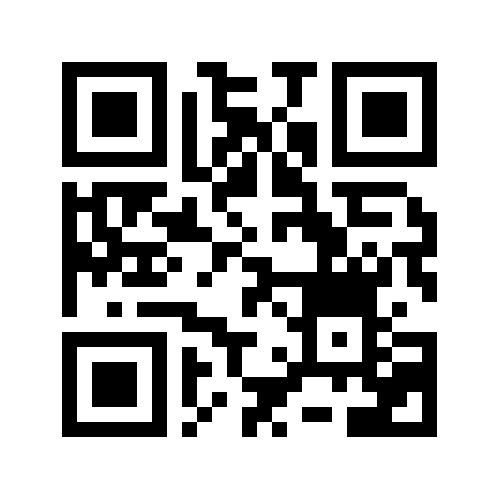 หากพ้นกำหนดตามวันเวลาดังกล่าว มหาวิทยาลัยเชียงใหม่จะถือว่าท่านสละสิทธิ์